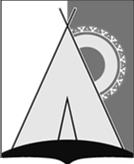 СОВЕТ ДЕПУТАТОВСЕЛЬСКОГО ПОСЕЛЕНИЯ РУССКИНСКАЯСургутского муниципального районаХанты - Мансийского автономного округа - ЮгрыРЕШЕНИЕ -ПРОЕКТ«00» 0000 0000 года							                    № 00д. Русскинская    В соответствии со статей 28 Федерального закона от 06.10.2003 № 131-ФЗ «Об общих принципах организации местного самоуправления в Российской Федерации», уставом сельского поселения Русскинская,Совет депутатов сельского поселения Русскинская решил:1. Внести в решение Совета депутатов сельского поселения Русскинская от 11.02.2021 № 90 «О Порядке организации и проведения общественных обсуждений в сельском поселении Русскинская» следующие изменения:1.1. Пункт 1 статьи 1 раздела 1 приложения к решению после слов «определяет порядок организации и проведения общественных обсуждений» дополнить словами «, в том числе с использованием федеральной государственной информационной системы «Единый портал государственных и муниципальных услуг (функций)» (далее – Единый портал),».1.2. Подпункт 4 пункта 5 статьи 1 раздела 1 приложения к решению после слов «выносимым на общественные обсуждения,» дополнить словами «в том числе посредством его размещения на официальном сайте муниципального образования сельское поселение Русскинская в информационно-телекоммуникационной сети «Интернет» (далее – официальный сайт), Едином портале,».1.3. Пункт 4 статьи 5 раздела 2 приложения к решению слова «3 дней» заменить словами «3 рабочих дней».1.4. Пункт 7 статьи 5 раздела 2 приложения к решению после слов «электронный адрес» дополнить словами «, либо посредством официального сайта, Единого портала».1.5. Пункт 8 статьи 5 раздела 2 приложения к решению дополнить словами «, а также размещается на официальном сайте, Едином портале».1.6. Пункт 2 статьи 6 раздела 2 приложения к решению изложить в следующей редакции:«2. Персональный состав оргкомитета утверждается решением Совета депутатов или постановлением главы поселения. Председателем оргкомитета является глава поселения или заместитель главы поселения.Заседание оргкомитета правомочно, если на нём присутствует не менее 2/3 от установленного числа членов оргкомитета. Решения оргкомитета принимаются открытым голосованием большинством голосов от числа членов оргкомитета, присутствующих на заседании.».1.7. Раздел 2 приложения к решению дополнить статьей 7.1 следующего содержания:«Статья 7.1. Порядок проведения общественных обсуждений в период режима повышенной готовности, чрезвычайной ситуации, чрезвычайного положения на территории, включающей территорию поселения 1. При введении режима повышенной готовности, чрезвычайной ситуации, чрезвычайного положения на территории, включающей территорию поселения, препятствующего проведению массовых мероприятий, проведение общественных обсуждений осуществляется в соответствии со статьёй 7 раздела 2 настоящего Порядка с особенностями, установленными настоящей статьёй.2. В случае, предусмотренном пунктом 1 настоящей статьи, проведение общественных обсуждений осуществляется с использованием технических средств и трансляции заседания в режиме реального времени через официальные аккаунты органов местного самоуправления поселения в информационно-телекоммуникационной сети «Интернет».3. Регистрация граждан, желающих выступить на общественных обсуждениях посредством использования информационно-телекоммуникационной сети «Интернет», осуществляется в порядке, установленном в муниципальном правовом акте о назначении общественных обсуждений.Незарегистрированным в установленном порядке лицам обеспечивается доступ к прямой трансляции общественных обсуждений без права участия в них.Лица, не соблюдающие правила выступления на общественных обсуждениях, по решению председательствующего могут быть лишены статуса участника общественных обсуждений, с доступом к прямой трансляции общественных обсуждений без права участия в них.».1.8. Статью 10 раздела 3 приложения к решению дополнить пунктом 5 следующего содержания:«5. Для размещения оповещения о начале общественных обсуждений, проектов, предусмотренных настоящим разделом, может использоваться Единый портал, порядок использования которого для целей настоящего раздела устанавливается Правительством Российской Федерации.».1.9. Пункт 1 статьи 11 раздела 3 приложения к решению изложить в следующей редакции:«1. Срок проведения общественных обсуждений с момента оповещения жителей муниципального образования об их проведении до дня опубликования заключения о результатах общественных обсуждений по проектам планировки территории, проектам межевания территории, проектам правил благоустройства территорий не может быть менее одного месяца и более трёх месяцев, за исключением случаев, установленных Градостроительным кодексом Российской Федерации, в соответствии с которыми установлены иные сроки проведения общественных обсуждений.».1.10. Пункт 3 статьи 11 раздела 3 приложения к решению изложить в следующей редакции:«3. Срок проведения общественных обсуждений с момента оповещения жителей муниципального образования об их проведении до дня опубликования заключения о результатах общественных обсуждений по проектам генеральных планов, проектам решений о предоставлении разрешения на условно разрешенный вид использования земельного участка или объекта капитального строительства, проектам решений о предоставлении разрешения на отклонение от предельных параметров разрешенного строительства, реконструкции объектов капитального строительства не может быть более одного месяца, за исключением случаев, установленных Градостроительным кодексом Российской Федерации, в соответствии с которыми установлены иные сроки проведения общественных обсуждений.».2. Обнародовать настоящее решение и разместить на официальном сайте органов местного самоуправления сельского поселения Русскинская.Глава сельского поселения Русскинская                                             А.Н. СоболевО внесении изменений в решение Совета депутатов сельского поселения Русскинская от 11.02.2021 № 90 «О Порядке организации и проведения общественных обсужденийв сельском поселении Русскинская